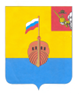 РЕВИЗИОННАЯ КОМИССИЯ ВЫТЕГОРСКОГО МУНИЦИПАЛЬНОГО РАЙОНА162900, Вологодская область, г. Вытегра, пр. Ленина, д.68тел. (81746)  2-22-03,  факс (81746) ______,       e-mail: revkom@vytegra-adm.ruЗАКЛЮЧЕНИЕна проект решения Совета сельского поселения Андомское18.05.2021                                                                                   г. Вытегра         Заключение Ревизионной комиссии Вытегорского муниципального района на проект решения Совета сельского поселения Андомское «О внесении изменений в решение Совета сельского поселения Андомское от 10.12.2020 года № 216» подготовлено в соответствии с требованиями Бюджетного кодекса Российской Федерации, Положения о Ревизионной комиссии Вытегорского муниципального района, на основании заключённого соглашения между Советом сельского поселения Андомское и Представительным Собранием Вытегорского муниципального района на 2021 год.        Проектом решения предлагается внести изменения в доходную и расходную части бюджета поселения на 2021 и 2022 годы. Изменения связаны с уточнением безвозмездных поступлений и необходимостью перераспределения ассигнований внутри разделов, подразделов классификации расходов бюджета.Внесение изменений является обоснованным и соответствующим требованиям Бюджетного кодекса Российской Федерации.           Предлагается утвердить на 2021 год:- общий объем доходов в сумме 12109,2 тыс. рублей;- общий объем расходов в сумме 12958,3 тыс. рублей. - дефицит бюджета в сумме 849,1 тыс. рублей.          Проектом решения вносятся следующие изменения в доходную часть бюджета на 2021 год:         В целом доходная часть бюджета на 2021 год увеличивается на 1138,3 тыс. рублей (+10,4%) за счет увеличения группы доходов «Безвозмездные поступления»:-   дотации (дотации на сбалансированность) увеличиваются на 27,4 тыс. рублей, или на 0,4 %;- субсидии (прочие субсидии) увеличиваются на 1004,5 тыс. рублей, или на 74,8 % (на реализацию проекта «Народный бюджет»);-  иные межбюджетные трансферты утверждаются в объеме 30,0 тыс. рублей (из бюджета района на осуществление части полномочий в сфере градостроительной деятельности);  - безвозмездные поступления от негосударственных организаций увеличиваются на 65,0 тыс. рублей, или на 69,5 %;- прочие безвозмездные поступления (от физических лиц) увеличиваются на 11,4 тыс. рублей, или на 14,8 %.        Общий объем безвозмездных поступлений составит 10214,2 тыс. рублей, или 84,4 % от общего объема доходов. Общий объем налоговых и неналоговых доходов не изменится – 1895,0 тыс. рублей. Доля налоговых и неналоговых доходов в общем объеме доходов – 15,6 %. Общий объем доходов бюджета поселения – 12109,2 тыс. рублей.        Согласно проекта решения общий объем расходов бюджета в 2021 году увеличится на 1138,3 тыс. рублей (+ 9,6 %) и составит 12958,3 тыс. рублей. Расходы увеличатся за счет увеличения доходной базы (безвозмездных поступлений) на 1138,3 тыс. рублей. Размер дефицита бюджета не изменится – 849,1 тыс. рублей. Изменения в расходную часть бюджета приведены в Приложении 1 к Заключению.         Расходы раздела 01 «Общегосударственные вопросы» предлагается увеличить на 54,2 тыс. рублей, или на 1,1 %.         По подразделу 0104 «Функционирование Правительства Российской Федерации, высших исполнительных органов государственной власти субъектов Российской Федерации, местной администрации») увеличатся расходы на 41,6 тыс. рублей, в том числе: на 11,6 тыс. рублей увеличатся расходы обеспечение функционирования органов местного самоуправления, в объеме 30,0 тыс. рублей утверждаются расходы на решение вопросов местного значения межмуниципального значения в сфере градостроительной деятельности.         По подразделу 0113 «Другие общегосударственные вопросы» планируется увеличить расходы на 12,6 тыс. рублей по целевой статье расходов «Выполнение других обязательств государства» (для проведения рыночной оценки муниципального имущества).         По разделу 03 «Национальная безопасность и правоохранительная деятельность» расходы увеличатся на 52,5 тыс. рублей, или на 100,0 %. По подразделу 0310 «Защита населения и территории от чрезвычайных ситуаций природного и техногенного характера, пожарная безопасность» утверждаются расходы на мероприятия по реализации проекта «Народный бюджет» в объеме 52,5 тыс. рублей за счет субсидии из областного бюджета.                Увеличение расходов в разделе 05 «Жилищно-коммунальное хозяйство» составит 462,0 тыс. рублей (+ 19,7 %). Утверждаются расходы по подразделу 0503 «Благоустройство» в объеме 462,0 тыс. рублей на мероприятия по реализации проекта «Народный бюджет» за счет субсидии из областного бюджета.                 По разделу 08 «Культура, кинематография» расходы увеличатся на 146,5 тыс. рублей, или на 4,4 % (подраздел 0801 «Культура»). Увеличиваются на 76,5 тыс. рублей расходы на проведение мероприятий к Дню Победы, в объеме 70,0 тыс. рублей утверждаются расходы на мероприятия по реализации проекта «Народный бюджет за счет субсидии из областного бюджета.             Проектом решения предлагается увеличить расходы по подразделу 1003 «Социальное обеспечение населения» раздела 10 «Социальная политика» на 3,1 тыс. рублей (для выплаты денежной компенсации).          По разделу 11 «Физическая культура» предлагается увеличить расходы на 420,0 тыс. рублей, или в 3,3 раза. По подразделу 1101 «Физическая культура» утверждаются расходы в объеме 420,0 тыс. рублей на мероприятия по реализации проекта «Народный бюджет за счет субсидии из областного бюджета.        Проектом решения предлагается утвердить пунктом 10 объем межбюджетных трансфертов в сумме 30,0 тыс. рублей, предоставляемых бюджету сельского поселения Андомское из бюджетов бюджетной системы Российской Федерации.              Проектом решения внесены изменения в финансирование муниципальных программ на 2021 год. Общий объем средств, направляемый на реализацию муниципальных программ, увеличится на 1084,1 тыс. рублей и составит в 2021 году 7536,8 тыс. рублей.          Изменения внесены в финансирование муниципальных программ:- «Комплексная программа по обеспечению мер пожарной безопасности муниципального образования сельского поселения Андомское на 2018 – 2022 год» (+ 52,5 тыс. рублей);- «Благоустройство территории, реконструкция и ремонт сетей уличного и внутридворового освещения муниципального образования сельское поселение Андомское на 2021 - 2023 годы» (+ 462,0 тыс. рубленй);- «Развитие основных направлений социальной политики сельского поселения Андомское на 2021 – 2023 годы» (+569,6 тыс. рублей).          Проектом решения предлагается утвердить на 2022 год:- общий объем доходов в сумме 34511,6 тыс. рублей;- общий объем расходов в сумме 34511,6 тыс. рублей. - дефицит бюджета в сумме 0,0 тыс. рублей.          Предлагается увеличить доходы бюджета поселения в 2022 году на 23419,0 тыс. рублей за счет увеличения группы доходов «Безвозмездные поступления». Увеличится объем субсидий (прочие субсидии): поступят субсидии на капитальный ремонт объектов культуры в сумме 24762,8 тыс. рублей, исключены субсидии на организацию уличного освещения в сумме 1343,8 тыс. рублей.          Расходы бюджета на 2022 год предлагается увеличить на 23419,0 тыс. рублей. Увеличение планируется произвести по подразделу 0801 «Культура» раздела 08 «Культура, кинематография». Утверждаются расходы в объеме 25528,7 тыс. рублей на капитальный ремонт объектов культуры: 24762,8 тыс. рублей за счет субсидии из областного бюджета; 765,9 тыс. рублей за счет переноса бюджетных ассигнований с закупок учреждений культуры.           По разделу 05 «Жилищно-коммунальное хозяйство» расходы уменьшатся на 1343,8 тыс. рублей. Исключаются расходы на организацию уличного освещения по подразделу 0502 «Коммунальное хозяйство».          Проектом решения внесены изменения в финансирование муниципальных программ на 2022 год. Общий объем средств, направляемый на реализацию муниципальных программ, увеличится на 23419,0 тыс. рублей и составит в 2022 году 29733,1 тыс. рублей. Изменения внесены в финансирование муниципальной программы «Развитие основных направлений социальной политики сельского поселения Андомское на 2021- 2023 годы» (Основное мероприятие «Развитие культуры на территории сельского поселения Андомское»). Общий объем финансирования программы составит 28689,0 тыс. рублей.           Проектом решения внесены соответствующие изменения в приложения к решению от 10.12.2020 года № 216 «О бюджете сельского поселения Андомское на 2021 год и плановый период 2022 и 2023 годов».   Выводы и предложения.          Представленный проект решения соответствует требованиям Бюджетного кодекса Российской Федерации, Положению о бюджетном процессе в сельском поселении Андомское. Ревизионная комиссия рекомендует представленный проект к рассмотрению.Аудитор Ревизионной комиссии                                                   О.Е. НестероваУтверждено решением о бюджете от 11.12.2020 г. № 218 (с изменениями)Предлагаемые проектом решения изменения (тыс. рублей)Изменение (+увеличение - уменьшение, тыс. рублей)% изменения, %% изменения, %Доля в общих доходах после уточнения (%)Доходы всего (тыс. руб.)10970,912109,21138,31138,310,4%100,0%Налоговые и неналоговые доходы1895,01895,00,00,00,0%15,6%Безвозмездные поступления, в том числе:9075,910214,21138,31138,312,5%84,4%Дотации    7298,67326,027,427,40,4%60,5%Субсидии1343,82348,31004,51004,574,8%19,4%Субвенции263,2263,20,00,0-2,2%Иные межбюджетные трансферты0,030,030,030,0-1,6%Безвозмездные поступления от негосударственных организаций93,5158,565,065,069,5%1,3%Прочие безвозмездные поступления76,888,211,411,414,8%0,7%